 How-to guide: Desmos lines of best fit by eye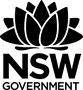 Part 1: Making a scatterplotEnter your data into Desmos.Method 1: Press plus, then table and then manually enter data.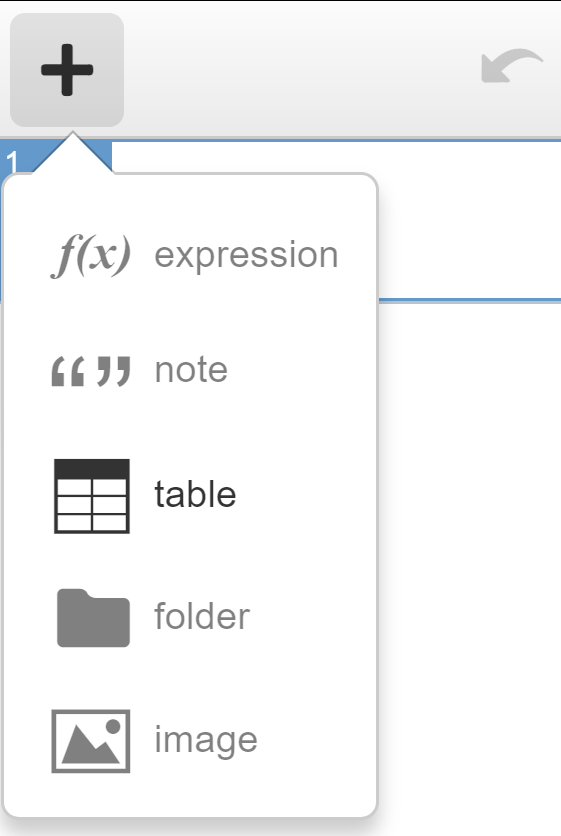 Method 2: If the data exist in a table such as in a MS Word document or MS Excel spreadsheet, copy the data and paste it into DesmosClick into a blank rectangle next to a numberPress Ctrl V to paste.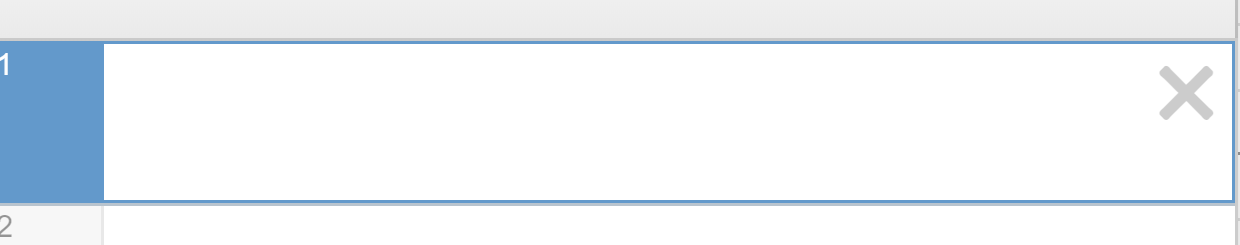 The headers of the table can be renamed by clicking into the appropriate location.A scatterplot will automatically appear.Settings can be adjusted using the settings menu by clicking the spanner on the right hand side of the Cartesian plane.Part 2: Fitting a line of best fit by eye using Desmos.Add a line. Type y=mx+c into a blank row. Select all to add sliders for m and c. 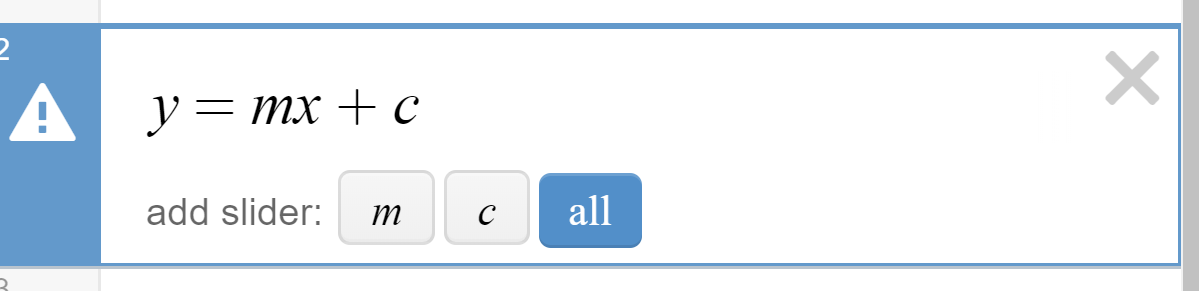 Use the sliders for m and c to adjust the gradient and y intercept of the line until you believe it represents a line of best fit.